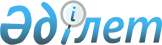 О снятии карантинаРешение акима Колутонского сельского округа Астраханского района Акмолинской области от 30 октября 2020 года № 6. Зарегистрировано Департаментом юстиции Акмолинской области 2 ноября 2020 года № 8126
      В соответствии с подпунктом 8) статьи 10-1 Закона Республики Казахстан от 10 июля 2002 года "О ветеринарии", по представлению главного государственного ветеринарно-санитарного инспектора Астраханского района от 28 октября 2020 года № 01-16-357, аким Колутонского сельского округа РЕШИЛ:
      1. Снять карантин, установленный в связи с возникновением болезни грипп птиц на территории станции Колутон Колутонского сельского округа Астраханского района.
      2. Признать утратившим силу решение акима Колутонского сельского округа Астраханского района "Об установлении карантина" от 25 сентября 2020 года № 4 (зарегистрировано в Реестре государственной регистрации нормативных правовых актов № 8041, опубликовано 1 октября 2020 года в Эталонном контрольном банке нормативных правовых актов Республики Казахстан в электронном виде).
      3. Контроль за исполнением настоящего решения оставляю за собой.
      4. Настоящее решение вступает в силу со дня государственной регистрации в Департаменте юстиции Акмолинской области и вводится в действие со дня официального опубликования.
					© 2012. РГП на ПХВ «Институт законодательства и правовой информации Республики Казахстан» Министерства юстиции Республики Казахстан
				
      Исполняющая обязанности
акима Колутонского
сельского округа

Ж.Асылбекова
